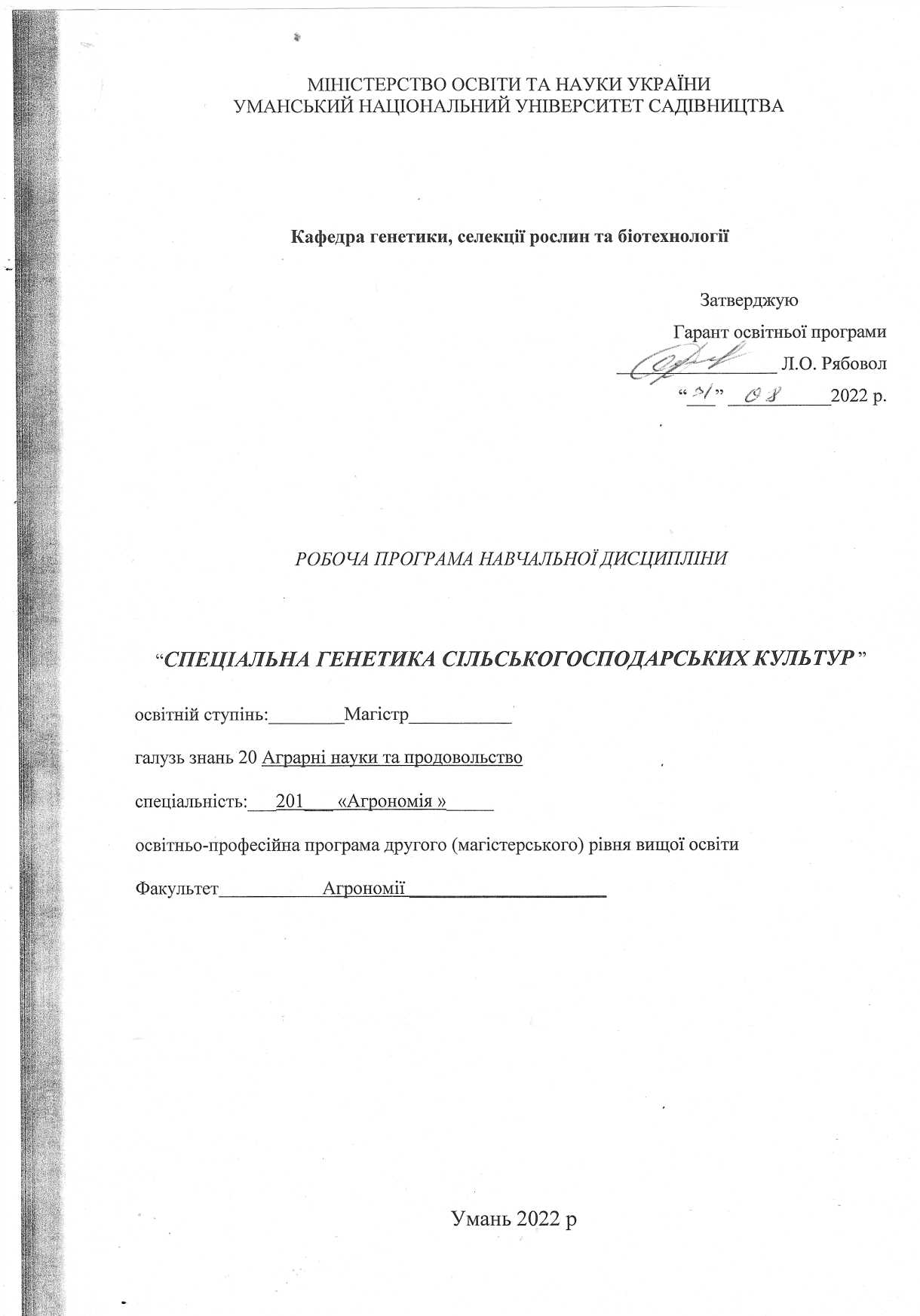 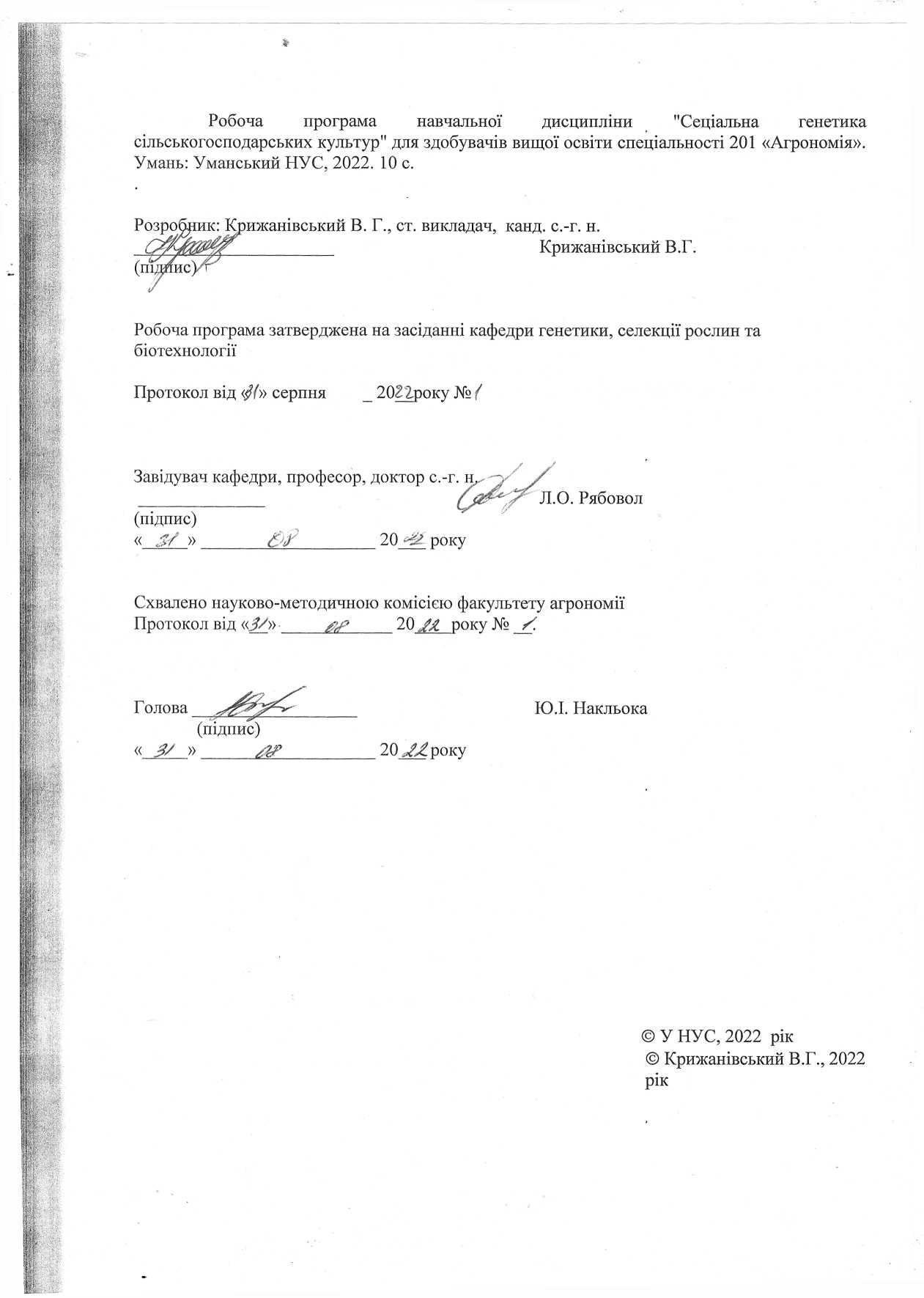 1. Опис навчальної дисципліниПримітка.Співвідношення кількості годин аудиторних занять до самостійної роботи становить:для денної форми навчання – 34 : 71 год.для заочної форми навчання – 10 : 95 год.2. Мета та завдання навчальної дисципліниМета курсу (інтегральна  компетентність) –  є формування у студентів поглиблених знань саме тих розділів генетики рослин, які мають практичне значення для керування спадковістю і мінливістю по виведенню нових генотипів; вивчення мінливості відмінних морфологічних ознак польових культур, які широко використовуються для розпізнання генотипів, визначення найбільш надійних характеристик для ідентифікації цінних біотипів на різних етапах селекційного процесу й у насінництві. Завдання – навчити студентів характеристиці генетичних маркерів основних польових культур і забезпечити  магістрів обсягом знань, для їх розпізнавання. Цілі курсу (програмні компетентності):аналізувати банк даних базових, ознакових, генетичних, спеціальних колекцій; використовувати класифікатор - довідник; вести пошук і добір вихідного матеріалу з необхідними параметрами з баз даних ознакових колекцій; геномний склад і механізми функціонування та взаємодії генівПрограмні результати навчання:знання і розуміння предметної області та розуміння професійної діяльності;  навички використання інформаційних і комунікаційних технологій для професійної діяльності;здатність вчитися і оволодівати сучасними знаннями та пошуку. здатність приймати обґрунтовані рішення;здатність організовувати роботи зі зберігання, транспортування, торгівлі та застосування засобів захисту рослин, спрямовані на адаптацію європейських вимог.3.Програма навчальної дисципліниМодуль 1 Генетика зернових культурЗмістовий модуль 1. Генетика зернових культурТема 1. Задачі спеціальної генетики. Генетика пшениці Задачі спеціальної генетики. Спеціальна генетика як ланка загальної генетики. Значення спеціальної генетики для стабілізації виробництва сільськогосподарської продукції. Історія, сучасний стан і перспективи подальшого впровадження світових і українських досягнень спеціальної генетики в селекційну практику, насінництво, розсадництво й товарне виробництво.Генетика пшениці. Геномний склад роду Triticum L. Характеристика видів пшениці. Напрями і методи селекції. Віддалена гібридизація. Гени морфологічних і фізіологічних ознак.Тема 2 . Генетика жита і тритикале   Видовий склад і каріологія  родів Secale L. і Triticale L. Напрями і методи селекції. Філогенетичні зв’язки. Міжвидові схрещування і геномний склад. Генетичний потенціал мінливості. Поліплоїдія. Поліморфізм жита. Список генів. Генетика морфологічних, біологічних і біохімічних ознак. Адаптивність. Гетерозис. Напрями і методи селекції.Тема 3. Генетика ячменю і вівса Видовий склад і каріологія  родів Hordeum L.  і Avena L.  Список генів і групи зчеплення у ячменю і вівса. Генетичний потенціал мінливості. Генетика морфологічних, біологічних і біохімічних ознак. Успадкування кількісних ознак. Особливості пивоварних, круп’яних і кормових генотипів ячменю.  Тема 4. Генетика кукурудзиВидовий склад і каріологія  роду Zea mays L. Філогенетичні зв’язки. Віддалена гібридизація. Поняття еректоїдності листків. Генетичний потенціал мінливості. Список генів. Генетика морфологічних і біохімічних ознак. Генетика систем розмноження. ЦЧС у кукурудзи. Гетерозис. Напрями і методи селекції.Модуль 2. Генетика бобових культурЗмістовий модуль 2. Генетика бобових культурТема 5. Генетика гороху та соїВидовий склад і каріологія  роду Pisum L. Генетичний потенціал мінливості. Екологічне різноманіття. Мутагенез. Генетика морфо фізіологічних ознак. Плейотропія. Системні дослідження генетичних систем продуктивності і гомеостазу. Список генів. Адаптивність. Напрями і методи селекції.Видовий склад і каріологія  підродини Glicine soja. Філогенетичні зв’язки і еволюція геномів. Внутрішньовидова та віддалена гібридизація. Генетика ознак сої. Успадкування морфологічних, біологічних і біохімічних ознак. Стійкість до хвороб. Напрями і методи селекції.Модуль 3. Генетика технічних культурЗмістовий модуль 3. Генетика технічних культурТема 6. Генетика соняшникаКласифікація, походження, каріотип Helianthus L. Напрями і методи селекції. Внутрішньовидова та віддалена гібридизація. Методи створення батьківських самозапилених ліній.  Загальна і специфічна комбінаційна здатність. Ефекти гетерозису по різних господарсько-корисних ознаках. ЦЧС у соняшника. Генетика основних господарсько-цінних ознак.Тема 7. Генетика бурякаВидовий склад і каріологія  роду Beta L. Напрями і методи селекції. Роздільно плідний цукровий буряк. Поліплоїдія. Гетерозисна селекція на основі ЦЧС. Генетика основних господарсько-цінних ознак цукрового буряка. Успадкування морфологічних і біохімічних ознак. Фізіологічні ознаки. Однонасінність плоду. Самостерильність і самофертильність. Цитоплазматична чоловіча стерильність. Стійкість до патогенів. Тема 8. Генетика ріпакуСистематика та походження ріпаку (Brassica napus L.). Напрями і методи селекції Brassica napus L. Створення гетерозисних гібридів з використанням ЦЧС. Генетика. Успадкування вмісту ерукової кислоти. Успадкування глікозинолатів. Успадкування стійкості до ураження хворобами. 4. Структура навчальної дисципліни5. Теми лекційних занять (денна  форма)6. Теми лекційних занять (заочна  форма)7. Теми практичних занять (денна  форма)8. Теми лабораторних занять (заочна  форма)9. Самостійна робота* — студент по можливості повинен використовувати й інші джерелі інформації.**— номер першого джерела у списку базової  літератури.10. Методи навчанняВивчення дисципліни здійснюється  шляхом проведення лекційних занять, під час проведення практичних занять, шляхом самостійного опрацювання матеріалу, виконання індивідуального завдання та використання наочних матеріалів.11. Методи контролюВизначення рівня засвоєння матеріалу відбувається по кожній темі  шляхом поточно-модульного контролю у вигляді тестування та усного опитування.12. Розподіл балів, які отримують студенти (денна форма навчання)Т1, Т2 ... Т8 – теми змістових модулів.Шкала оцінювання: національна та ECTS13. Методичне забезпечення1. Крижанівський В.Г. Генетика зернових культур. Теоретичні основи для проведення лабораторних занять з дисципліни  «Спеціальна генетика» для студентів спеціальності  201 “Агрономія” спеціалізацій  «Селекція і генетика сільськогосподарських культур» та «Насінництво і насіннєзнавство» вищих аграрних закладів освіти ІV рівня акредитації. – Умань: УНУС, 2020. – 24 с.2. Крижанівський В.Г., Новак Ж.М. Методичні рекомендації для індивідуальної роботи студентів з дисципліни «Спеціальна генетика» для студентів денної форми навчання за спеціальністю 201 «Агрономія» вищих аграрних закладів освіти IV рівня акредитації. – Умань: УНУС, 2020. – 10 с.3. Крижанівський В.Г., Новак Ж.М. Методичні рекомендації для самостійної роботи студентів з дисципліни «Спеціальна генетика» для студентів денної форми навчання за спеціальністю 201 «Агрономія» вищих аграрних закладів освіти IV рівня акредитації. – Умань: УНУС, 2020. – 12 с.14. Рекомендована літератураБазова Чекалін М.М. Селекція та генетика окремих культур: навчальний посібник. / М.М Чекалін, В.М. Тищенко, М.Є. Баташова – Полтава: ФОП  Говоров С.В., 2018. – 368 с.Спеціальна селекція польових культур: Навчальний посібник / В.Д. Бугайов, С.П. Васильківський, В.А. Власенко та ін., за ред.. М.Я. Молоцького. – Біла Церква, 2014. – 368 с.Молоцький М. Я. Селекція і насінництво сільськогосподарських рослин  / [Молоцький М. Я., Васильківський С. П., Князюк В.І.,  Власенко В. А.]  – Київ, 2016. – 463 с.ДопоміжнаГенетика сільськогосподарських рослин / М.М. Макрушин, О.О. Созінов, Є. М. Макрушина, І.О. Созінов; За ред.. М.М. Макрушина. – К.: Урожай, 2015. – 320 с.Генетика і селекція в Украïні на межі тисячоліть // Т. 2, 3. – К: Логос, 2015. – 11–20 с.Сорочинський Б.В. Генетично модифіковані рослини / Б.В. Сорочинський, О.О. Данильченко, Г.В. Кріпка / К., 2015. – 203 с.Чекалін Н.М. Генетичні основи селекції зернобобових культур на стійкість до хвороб / Н.М. Чекалін. – Полтава.: Вид-во «Інтерграфіка», 2016. – 186 с.Найменування показників Галузь знань, напрям підготовки, освітньо-кваліфікаційний рівеньХарактеристика навчальної дисципліниХарактеристика навчальної дисципліниХарактеристика навчальної дисципліниНайменування показників Галузь знань, напрям підготовки, освітньо-кваліфікаційний рівеньденна форма навчаннязаочна форма навчаннязаочна форма навчанняКількість кредитів  –3Галузь знань 20 Аграрні науки та продовольствоНормативнаНормативнаНормативнаМодулів –3Спеціальність 201 АгрономіяРік підготовки:Рік підготовки:Рік підготовки:Змістових модулів – 3Спеціальність 201 Агрономія5-й6-й6-йЗмістових модулів – 3Спеціальність 201 АгрономіяСеместрСеместрСеместрЗагальна кількість годин – 105 Спеціальність 201 Агрономія10-й11-й11-йГодин для денної форми навчання:аудиторних – 34самостійної роботи студента – 71 Освітній рівень магістрЛекції Лекції Лекції Годин для денної форми навчання:аудиторних – 34самостійної роботи студента – 71 Освітній рівень магістр18 год.6 год.6 год.Годин для денної форми навчання:аудиторних – 34самостійної роботи студента – 71 Освітній рівень магістрПрактичні Практичні ЛабораторніГодин для денної форми навчання:аудиторних – 34самостійної роботи студента – 71 Освітній рівень магістр16 год.4 год.4 год.Годин для денної форми навчання:аудиторних – 34самостійної роботи студента – 71 Освітній рівень магістрСамостійна роботаСамостійна роботаСамостійна роботаГодин для денної форми навчання:аудиторних – 34самостійної роботи студента – 71 Освітній рівень магістр71 год.95 год.95 год.Годин для денної форми навчання:аудиторних – 34самостійної роботи студента – 71 Освітній рівень магістрВид контролю – екзаменВид контролю – екзаменВид контролю – екзаменНазви змістових модулів і тем лекційКількість годинКількість годинКількість годинКількість годинКількість годинКількість годинКількість годинНазви змістових модулів і тем лекційДенна формаДенна формаДенна формаДенна формаЗаочна формаЗаочна формаЗаочна формаНазви змістових модулів і тем лекційУсьо-го у тому числіу тому числіу тому числіу тому числіу тому числіу тому числіНазви змістових модулів і тем лекційУсьо-го лекціїпракт.сам.лекціїлаб.сам.Модуль 1 Генетика зернових культурМодуль 1 Генетика зернових культурМодуль 1 Генетика зернових культурМодуль 1 Генетика зернових культурМодуль 1 Генетика зернових культурМодуль 1 Генетика зернових культурМодуль 1 Генетика зернових культурМодуль 1 Генетика зернових культурЗмістовий модуль 1. Генетика зернових культурЗмістовий модуль 1. Генетика зернових культурЗмістовий модуль 1. Генетика зернових культурЗмістовий модуль 1. Генетика зернових культурЗмістовий модуль 1. Генетика зернових культурЗмістовий модуль 1. Генетика зернових культурЗмістовий модуль 1. Генетика зернових культурЗмістовий модуль 1. Генетика зернових культурТема 1. Вступ. Задачі спеціальної генетики. Генетика пшениці1642102–18Тема 2. Genetics of rye and triticale12228––8Тема 3. Генетика ячменю і вівса142210–210Тема 4. Генетика кукурудзи1422102–12Разом за змістовим модулем 156108384248Модуль 2. Генетика бобових культурМодуль 2. Генетика бобових культурМодуль 2. Генетика бобових культурМодуль 2. Генетика бобових культурМодуль 2. Генетика бобових культурМодуль 2. Генетика бобових культурМодуль 2. Генетика бобових культурМодуль 2. Генетика бобових культурЗмістовий модуль 2. Генетика бобових культурЗмістовий модуль 2. Генетика бобових культурЗмістовий модуль 2. Генетика бобових культурЗмістовий модуль 2. Генетика бобових культурЗмістовий модуль 2. Генетика бобових культурЗмістовий модуль 2. Генетика бобових культурЗмістовий модуль 2. Генетика бобових культурЗмістовий модуль 2. Генетика бобових культурТема 5. Генетика гороху та сої.182214––14Разом за змістовим модулем 2182214––14Модуль 3. Генетика технічних культурМодуль 3. Генетика технічних культурМодуль 3. Генетика технічних культурМодуль 3. Генетика технічних культурМодуль 3. Генетика технічних культурМодуль 3. Генетика технічних культурМодуль 3. Генетика технічних культурМодуль 3. Генетика технічних культурЗмістовий модуль 3. Генетика технічних культурЗмістовий модуль 3. Генетика технічних культурЗмістовий модуль 3. Генетика технічних культурЗмістовий модуль 3. Генетика технічних культурЗмістовий модуль 3. Генетика технічних культурЗмістовий модуль 3. Генетика технічних культурЗмістовий модуль 3. Генетика технічних культурЗмістовий модуль 3. Генетика технічних культурТема 6. Генетика соняшника.6226–29Тема 7. Генетика буряку.8227––9Тема 8. Rape genetics.62262–9Разом за змістовим модулем 33066182218Усього годин1051816716495№п/пНазва темиКількістьгодин1Вступ. Задачі спеціальної генетики. Генетика пшениці.42Genetics of rye and triticale23Генетика ячменю і вівса24Генетика гороху та сої.25Генетика кукурудзи26Генетика соняшника.27Генетика буряку.28Rape genetics.2Всього годин18№п/пНазва темиКількістьгодин1Вступ. Задачі спеціальної генетики. Генетика пшениці.22Генетика кукурудзи23Rape genetics.2Всього годин6№п/пНазва темиКількістьгодин1Видовий склад і каріологія роду пшениць. Особливості селекції культури. Генетика пшениці.22Напрями селекції жита. Генетика культури. Класифікація і каріотипи тритикале. Методи створення сортів.23Напрями та методи селекції ячменю. Генетика ячменю. Особливості селекції вівса. Генетика вівса.24Класифікація та каріотип кукурудзи. Генетика кукурудзи.25Selection of sunflower. Sunflower genetics.26Напрями і методи селекції цукрового буряка. Генетика ознак цукрового буряка.27Біологічні особливості, класифікація та походження ріпаку. Напрями селекції. Генетика ріпаку.28Напрями та методи селекції гороху. Генетика гороху. Особливості селекції сої. Генетика сої.2Всього годин16№п/пНазва темиКількістьгодин1Напрями та методи селекції ячменю. Генетика ячменю. Особливості селекції вівса. Генетика вівса.22Directions and methods of sunflower selection. Sunflower genetics.2Всього годин4№п/пНазва темиМатеріали для підготовки до занять*Кількість годинКількість годин№п/пНазва темиМатеріали для підготовки до занять*Денна форма навчанняЗаочна форма навчання1Гени стійкості до хвороб і шкідників у пшениці озимої.С. 73-75682Гени біохімічних ознак пшениці озимої.С. 72-738103Автостерильність та автофертильність жита озимого.С. 89444Генетика ярих і озимих тритикале.С. 100-103445Генна і цитоплазматична чоловіча стерильність у ячменю.С. 123666Генетика вівса. Стійкість до патогенів.С. 154-157467Генна і цитоплазматична чоловіча стерильність у кукурудзиС. 180-181468Гени структури і біохімічного складу ендосперма у кукурудзи.С.181-185669Генетика основних гоподарсько-цінних ознак гороху.С. 254-2734610Генетика основних гоподарсько-цінних ознак сої.С.287-2966611Генетика морфологічних ознак соняшника.С.311-3194912Генетика успадкування якісних ознак ріпаку.С. 333-3343913ЦЧС у буряка цукрового.С. 349-3504914Методи отримання генетично модифікованих рослин сої.С. 21-3666Всього годин7195Поточне тестування та самостійна роботаПоточне тестування та самостійна роботаПоточне тестування та самостійна роботаПоточне тестування та самостійна роботаЕкзаменСумаЗмістовий модуль №1Змістовий модуль №1Змістовий модуль № 2Змістовий модуль № 2ЕкзаменСумаТ1-2Т3-4Т5Т6-8301002015102530100Сума балів за всі види навчальної діяльностіОцінка ECTSОцінка за національною шкалоюОцінка за національною шкалоюСума балів за всі види навчальної діяльностіОцінка ECTSдля екзамену, курсового проекту (роботи), практикидля заліку90 – 100Авідмінно  зараховано82-89Вдобре зараховано74-81Сдобре зараховано64-73Dзадовільно зараховано60-63Е задовільно зараховано35-59FXнезадовільно з можливістю повторного складанняне зараховано з можливістю повторного складання0-34Fнезадовільно з обов’язковим повторним вивченням дисциплінине зараховано з обов’язковим повторним вивченням дисципліни